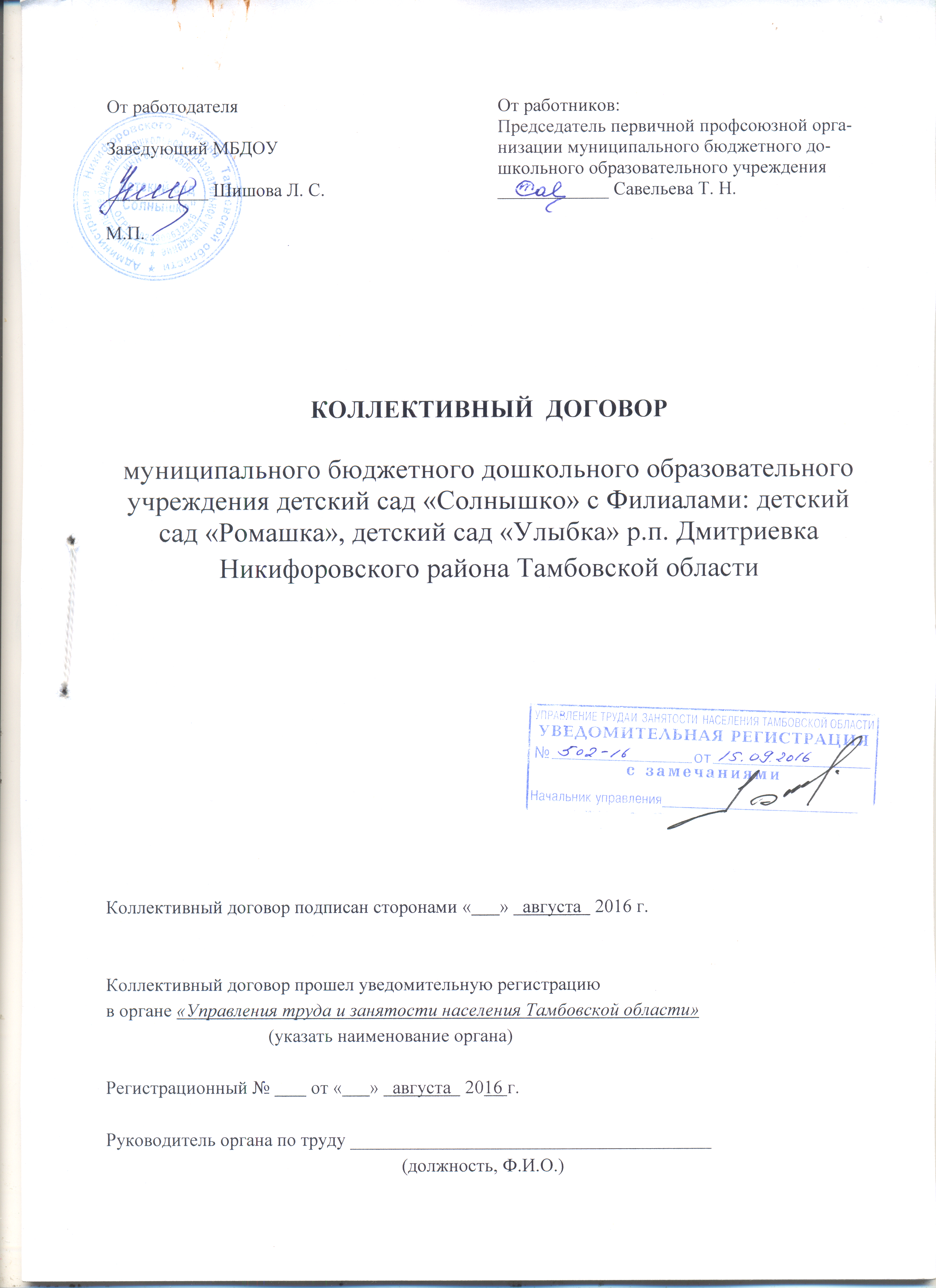 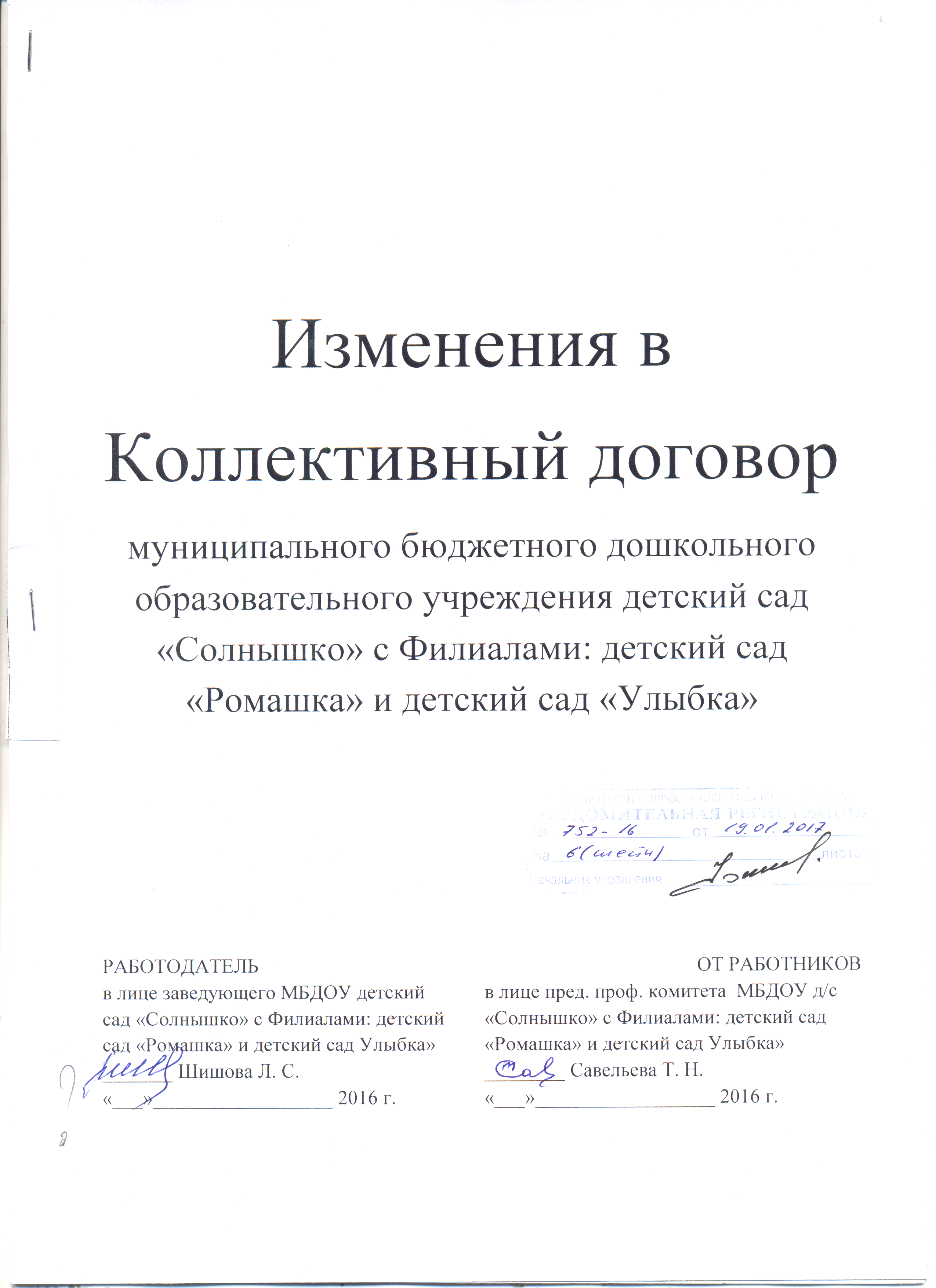 1. ОБЩИЕ ПОЛОЖЕНИЯНастоящий коллективный договор является правовым актом, регулирующим социально-трудовые отношения в муниципальном дошкольном образовательном учреждении детский сад «Солнышко» с Филиалами: детский сад «Улыбка», детский сад «Ромашка» и заключенный работниками и работодателем в лице их представителей.Коллективный договор заключен в соответствии с законодательством Российской Федерации с целью установления согласованных мер по усилению социальной защищенности работников дошкольного образовательного учреждения и   установления дополнительных социально-экономических, правовых и профессиональных гарантий и льгот, улучшающих их положение.Сторонами коллективного договора являются:- работники дошкольного образовательного учреждения в лице их представителя –председателя выборного органа первичной профсоюзной организации Савельевой Т. Н.;- работодатель в лице его представителя - заведующего дошкольным образовательным учреждением Шишовой Л. С.Действие настоящего коллективного договора распространяется на всех работников дошкольного образовательного учреждения.Работники, не являющиеся членами профсоюза, имеют право уполномочить выборный орган первичной профсоюзной организации представлять их интересы во взаимоотношениях с работодателем, при наличии их соответствующего заявления и ежемесячного перечисления денежных средств в размере 1 процента от заработной платы на счет профсоюзной организации (ст. 30, 31 ТК РФ).Стороны договорились, что текст коллективного договора должен быть доведен работодателем до сведения работников в течение 7 дней после его подписания.Настоящий договор заключен на три года и вступает в силу с 01. 08. 2016 года по 31. 07. 2019 года.Коллективный договор сохраняет свое действие в случаях изменения наименования организации, изменения типа государственного или муниципального учреждения, реорганизации организации в форме преобразования, а также расторжения трудового договора с руководителем организации.При смене формы собственности организации коллективный договор сохраняет свое действие в течение трех месяцев со дня перехода прав собственности. При реорганизации (слиянии, присоединении, разделении, выделении) дошкольного образовательного учреждения коллективный договор сохраняет свое действие в течение всего срока проведения указанных мероприятий.При ликвидации дошкольного образовательного учреждения коллективный договор сохраняет свое действие в течение всего срока проведения ликвидации.В течение срока действия коллективного договора стороны вправе вносить в него дополнения и изменения на основе взаимной договоренности в порядке, установленном ТК РФ.В течение срока действия коллективного договора ни одна из сторон не вправе прекратить в одностороннем порядке выполнение принятых на себя обязательств.Пересмотр обязательств настоящего коллективного договора не может приводить к снижению уровня социально-экономического положения работников дошкольного образовательного учреждения.Все спорные вопросы по толкованию и реализации положений коллективного договора решаются сторонами.Стороны имеют право продлить действие коллективного договора на срок до трех лет.II. ТРУДОВЫЕ ОТНОШЕНИЯПри поступлении работника в Учреждение работтодатель заключает с ним трудовой договор.Содержание трудового договора, порядок его заключения, изменения и расторжения определяются в соответствии с ТК РФ, другими законодательными и нормативными правовыми актами и не могут ухудшать положение работников по сравнению с действующим трудовым законодательством, а также отраслевым областным и районным (городским) соглашениями и настоящим коллективным договором.Трудовой договор заключается с работником в письменной форме в двух экземплярах, каждый из которых подписывается работодателем и работником. Трудовой договор является основанием для издания приказа о приеме на работу.При заключении трудового договора работодатель требует документы в соответствии со ст. 65 ТК РФ.При заключении трудового договора работодатель обязан ознакомить работника со следующими документами:Уставом ДОО;Правилами внутреннего трудового распорядка;Коллективным договором;Приказом по охране  труда и соблюдения правил техники безопасности;иными локальными актами.Трудовой договор с работником, как правило, заключается на неопределенный срок.Срочный трудовой договор может заключаться по инициативе работодателя либо работника только в случаях, предусмотренных ст. 59 ТК РФ, либо иными федеральными законами, если трудовые отношения не могут быть установлены на неопределенный срок с учетом характера предстоящей работы или условий ее выполнения.В трудовом договоре оговариваются обязательные условия трудового договора, предусмотренные ст. 57 ТК РФ такие, как: - размер оклада, ставки заработной платы, конкретно установленный за исполнение работником трудовых (должностных) обязанностей определенной сложности (квалификации) за календарный месяц либо за установленную норму труда (норму часов педагогической работы в неделю (в год) за ставку заработной платы);- размеры выплат компенсационного характера (при выполнении работ с тяжелыми вредными и (или) опасными, иными особыми условиями труда, в условиях, отклоняющихся от нормальных условий труда, и др.);- размеры выплат стимулирующего характера (либо условия для их установления со ссылкой на локальный нормативный акт, регулирующий порядок осуществления выплат стимулирующего характера, если их размеры зависят от установленных в учреждении показателей и критериев);а также условия о режиме рабочего времени и времени отдыха, и др.Условия трудового договора могут быть изменены только по соглашению сторон и в письменной форме.Работодатель и работники обязуются выполнять условия заключенного трудового договора. В связи с этим работодатель не вправе требовать от работника выполнения работы, не обусловленной трудовым договором. Перевод работника на другую работу по инициативе работодателя допускается только с письменного согласия работника (ст. 72 ТК РФ).Временные переводы, производимые работодателем по производственной необходимости, осуществляются в случаях и в порядке, предусмотренных ст.72.2. ТК РФ.Прекращение трудового договора с работником может производиться только по основаниям, предусмотренным ТК РФ (ст.ст.77, 336 ТК РФ и др.).III. Профессиональная подготовка, переподготовка и повышение квалификации работников3. Стороны пришли к соглашению в том, что:3.1. Работодатель определяет необходимость профессиональной подготовки и переподготовки кадров для нужд образовательного учреждения.3.2. Работодатель по согласованию с выборным органом первичной профсоюзной организации определяет формы профессиональной подготовки, переподготовки и повышения квалификации работников, перечень необходимых профессий и специальностей на каждый календарный год с учетом перспектив развития образовательного учреждения.3.3. Работодатель обязуется:3.3.1. Организовывать профессиональную подготовку, переподготовку и повышение квалификации работников.3.3.2. Содействовать повышению квалификацию педагогических работников не реже чем один раз в три года.3.3.3. В случае направления работника для повышения квалификации сохранять за ним место работы (должность), среднюю заработную плату по основному месту работы и, если работник направляется для повышения квалификации в другую местность в порядке и размерах, предусмотренных для лиц, направляемых в служебные командировки (ст. 187 ТК РФ).3.3.4. Предоставлять гарантии и компенсации работникам, совмещающим работу с успешным обучением в учреждениях высшего, среднего и начального профессионального образования при получении ими образования соответствующего уровня впервые в порядке, предусмотренном ст. 173—176 ТК РФ. Предоставлять гарантии и компенсации, предусмотренные ст. 173—176 ТК РФ, также работникам, получающим второе профессиональное образование соответствующего уровня в рамках прохождения профессиональной подготовки, переподготовки, повышения квалификации, обучения вторым профессиям (например, если обучение осуществляется по профилю деятельности образовательного учреждения, по направлению работодателя или органов управления образованием).3.3.5. Создавать условия для прохождения педагогическими работниками аттестации в соответствии с новым Порядком аттестации педагогических работников государственных и муниципальных образовательных учреждений и по ее результатам устанавливать работникам соответствующую полученным квалификационным категориям оплату труда со дня вынесения решения аттестационной комиссией.3.3.6. Аттестация педагогических работников с целью подтверждения соответствия его занимаемой должности проводится в образовательном учреждении согласно Положения об аттестации.IV. Высвобождение работников и содействие их трудоустройству4.1. Работодатель обязуется:4.1.1. Уведомлять выборный орган первичной профсоюзной организации в письменной форме о сокращении численности или штата работников не позднее чем за два месяца до его начала, а в случаях, которые могут повлечь массовое высвобождение, не позднее чем за три месяца до его начала (ст.82ТК РФ).Уведомление должно содержать проекты приказов о сокращении численности или штатов, список сокращаемых должностей и работников, перечень вакансий, предполагаемые варианты трудоустройства.4.1.2. Предупреждать работников – о предстоящем увольнении по п.п.1, 2 части 1 ст.81 ТК РФ не менее чем за 2 месяца до предполагаемой даты увольнения.При принятии решения о сокращении численности или штата работников и возможном расторжении трудовых договоров с работниками работодатель в письменной форме сообщает об этом рабтнику персонально под роспись не менее чем за 2 месяца до увольнения с указанием  конкретной даты увольнения.С целью использования внутрипроизводственных резервов для сохранения рабочих мест, работодатель:- вводит режим неполного рабочего времени в соответствии с нормами действующего трудового законодательства;- проводит другие мероприятия с целью предотвращения, уменьшения или смягчения последствий массового высвобождения работников.4.1.3. Производить увольнение работников (п.п. 1, 2, ч. 1 ст. 81 ТК РФ) в связи с ликвидацией учреждения и сокращением численности или штата работников с учетом мотивированного мнения (с предварительного согласия) выборного органа первичной профсоюзной организации (ст.82 ТК РФ).4.2. Стороны договорились, что при сокращении численности или штата работников учреждения преимущественное право в оставлении на работе предоставляется прежде всего работникам с более высокой производительностью труда и квалификацией. Под квалификацией понимается:- уровень образования, соответствующий профилю преподаваемых дисциплин,- опыт работы,- поощрения работника: наличие государственных и отраслевых наград и отсутствие действующих дисциплинарных взысканий, нарушений должностной инструкции,- регулярное повышение квалификации работником,- результаты участия в профессиональных конкурсах.Под более высокой квалификацией понимается наличие установленной квалификационной категории более высокого уровня и (или) наличие ученой степени или звания. 4.3. Стороны договорились, что помимо лиц, указанных в ст. 179 ТК РФ преимущественное право на оставление на работе при сокращении численности и (или) штата работников могут иметь также лица:-предпенсионного возраста (за два года до пенсии);-проработавшие в данном дошкольном образовательном учреждении свыше 20 лет;-одинокие родители (попечители), воспитывающие детей до 16-летнего возраста; -неосвобожденный председатель первичной профсоюзной организации; -награжденные государственными наградами в связи с педагогической деятельностью.4.4. При сокращении численности или штата не допускается увольнение одновременно двух работников из одной семьи.4.5. При появлении новых рабочих мест, в том числе и на определенный срок, работодатель обеспечивает приоритет в приеме на работу работников, ранее высвобожденных из дошкольного образовательного учреждения в связи с сокращением численности или штата и добросовестно работающих в нем.4.6. Высвобождаемым работникам предоставляются гарантии и компенсации, предусмотренные действующим законодательством при сокращении численности или штата (ст. 178, 180 ТК РФ), а также преимущественное право приема на работу при появлении вакансий.Работодатель рассматривает вопрос о приеме на работу в организацию в течение 3(трех) месяцев после увольнения в запас с военной службы работников, работающих до призыва в армию в организации.Работодатель обязуется предоставлять к награждению знаками отличия, дающими право на звание «Ветеран труда», за долголетний добросовестный труд, достижение высоких показателей в труде работников, имеющий непрерывный стаж работы в отрасли.V. РАБОЧЕЕ ВРЕМЯ И ВРЕМЯ ОТДЫХА.5.1. Режим труда и отдыха определяется Правилами внутреннего трудового распорядка, которые утверждаются работодателем с учетом мнения (по согласованию) выборного органа первичной профсоюзной организации, а также условиями трудового договора. 5.2. Для педагогических работников дошкольного образовательного учреждения устанавливается сокращенная продолжительность рабочего времени – не более 36 часов в неделю за ставку заработной платы.Для женщин, работающих в сельской местности, устанавливается 36-часовая рабочая неделя, если меньшая продолжительность не предусмотрена иными законодательными актами. При этом заработная плата выплачивается в том же размере, что и при полной продолжительности еженедельной работы (постановление ВС РСФСР от 1.11.1990г. № 298/3-1).Для медицинских работников образовательных учреждений предусматривается сокращенная продолжительность рабочего времени - не более 39 часов в неделю (ст. 350 ТК РФ).Конкретная продолжительность рабочего времени педагогических работников устанавливается с учетом нормы часов педагогической работы, установленных за ставку заработной платы, объемов учебной нагрузки, выполнения дополнительных обязанностей. 5.3. В учреждении устанавливается 5-дневная рабочая неделя с двумя выходными днями - суббота и воскресенье. Продолжительность рабочего дня (смены) для воспитателей определяется из расчета 36 часов в неделю, музыкального руководителя - 24 часа в неделю, инструктора по физкультуре - 30 часов в неделю, учителя – логопеда – 20 часов в неделю. Продолжительность рабочего дня (смены) для руководящего, административно- хозяйственного, обслуживающего и учебно-вспомогательного персонала определяется из расчета 40-часовой рабочей недели в соответствии с графиком. Продолжительность рабочего дня (смены) для сторожей определяется из расчета 30-часовой рабочей недели по норме часов в месяц в соответствии с графиком сменности в режиме гибкого рабочего времени. Учётный период – месяц. Для инвалидов I и II группы устанавливается сокращенная продолжительность рабочего времени, не более 35 часов в неделю с сохранением полной оплаты труда (ст. 92 ТК РФ и Федеральный закон от 24. 11. 95 г. № 181 – «О социальной защите инвалидов в РФ»).Графики работы утверждаются руководителем МБДОУ и предусматривают время начала и окончания работы, перерыв для отдыха и питания. Графики объявляются работнику под роспись и вывешиваются на видном месте не позже, чем за один месяц до их введения в действие.5.4. Неполное рабочее время — неполный рабочий день или неполная рабочая неделя устанавливаются в следующих случаях:— по соглашению между работником и работодателем;— по просьбе беременной женщины, одного из родителей (опекуна, попечителя, законного представителя), имеющего ребенка в возрасте до 14 лет (ребенка-инвалида до 18 лет), а также лица, осуществляющего уход за больным членом семьи в соответствии с медицинским заключением.5.5. Графики работы отдельных категорий работников утверждаются заведующей дошкольным образовательным учреждением и предусматривают время начала и окончания работы, объявляются работнику под роспись и размещаются в доступном месте не позднее, чем за один месяц до введения их в действие.5.6. Привлечение работников в выходные и нерабочие праздничные дни без их согласия допускается в случаях, предусмотренных ст.113 ТК РФ.В других случаях привлечение к работе в выходные дни и праздничные нерабочие дни осуществляется с письменного согласия работника и с учетом мнения выборного органа первичной профсоюзной организации.Привлечение к работе в выходные и нерабочие праздничные дни инвалидов, женщин имеющих детей до 3-х лет, допускается с их согласия только при условии, если это не запрещено им по состоянию здоровья в соответствии с медицинским заключением. Привлечение работников к работе в выходные и нерабочие праздничные дни производится по письменному распоряжению работодателя.Работа в выходной и нерабочий праздничный день оплачивается в   двойном размере. По желанию работника ему может быть предоставлен другой день отдыха.5.7. В случаях, предусмотренных ст. 99 ТК РФ, работодатель может привлекать работников к сверхурочной работе, как с их письменного согласия, так и без их согласия с учетом ограничений и гарантий, предусмотренных для работников в возрасте до 18 лет, инвалидов, беременных женщин, женщин, имеющих детей в возрасте до трех лет.5.8. Продолжительность рабочего дня или смены, непосредственно предшествующих нерабочему праздничному дню, уменьшается на один час. В случае невозможности уменьшения продолжительности работы (смены) в предпраздничный день, переработка компенсируется работникам предоставлением дополнительного времени отдыха, или оплатой по нормам, установленным для сверхурочной работы.5.9. Ежегодный основной оплачиваемый отпуск предоставляется работникам дошкольного учреждения продолжительностью 28 календарных дней и педагогическим работникам - 42 календарных дня.5.10. Очередность предоставления оплачиваемых отпусков определяется ежегодно в соответствии с графиком отпусков, утверждаемым работодателем с учетом мнения выборного органа первичной профсоюзной организации не позднее, чем за две недели до наступления календарного года.О времени начала отпуска работник должен быть извещен не позднее, чем за две недели до его начала.Продление, перенесение, разделение и отзыв из него производится с согласия работника в случаях, предусмотренных ст. 124—125 ТК РФ.5.11. Отзыв работника из отпуска допускается только с его согласия. Неиспользованная в связи с этим часть отпуска должна быть предоставлена по выбору работника в удобное для него время в течение текущего рабочего года или присоединена к отпуску за следующий рабочий год.5.12. Работодатель обязуется:5.12.1. Предоставлять ежегодный дополнительный оплачиваемый отпуск работникам:- занятым на работах с вредными и (или) опасными условиями труда в соответствии со ст. 117 ТК РФ;- с ненормированным рабочим днем в соответствии со ст. 119 ТК РФ;- дополнительно оплачиваемый отпуск предоставляется ежегодно с основным оплачиваемым отпуском.5.12.2. Предоставлять работникам отпуск с сохранением заработной платы в следующих случаях:- при рождении ребенка в семье 1 календарный день;- для сопровождения детей младшего школьного возраста 1 сентября в школу;- в связи с переездом на новое место жительства 1 календарный день;- для проводов детей в армию 1 календарный день;- в случае регистрации брака работника (детей работника) 2 календарных дня;- на похороны близких родственников 2 календарных дня.5.12.3. На основании Закона Тамбовской области № 657-3 от 30.03.2016 г. «Об организации и обеспечении отдыха и оздоровления детей в Тамбовской области» путёвки в организации отдыха предоставляются по заявлениям родителей (законных представителей) бесплатно или на условиях частичной оплаты путёвки в размере:10 процентов средней стоимости путёвки - для семей, имеющих среднедушевой доход выше однократной, но ниже двукратной величины прожиточного минимума;20 процентов средней стоимости путёвки - для семей, имеющих среднедушевой доход выше двукратной, но ниже трёхкратной величины прожиточного минимума;30 процентов средней стоимости путёвки - для семей, имеющих среднедушевой доход выше трехкратной, но ниже четырёхкратной величины прожиточного минимума;50 процентов средней стоимости путёвки - для семей, имеющих среднедушевой доход выше четырёхкратной величины прожиточного минимума.Предоставлять педагогическим работникам не реже чем через каждые 10 лет непрерывной преподавательской работы длительный отпуск сроком до одного года в порядке и на условиях, определённых учредителем образовательного учреждения.Работники, чьи дети посещают дошкольное учреждение, имеют право на получение в установленном настоящим Законом порядке компенсаций части платы, взимаемой за содержание детей в указанных организациях. По заявлению женщины предоставляется отпуск по уходу за ребенком до достижения им возраста 3 лет. Порядок и сроки выплаты пособия по государственному страхованию в период указанного отпуска определяется Федеральным законом. Отпуска по уходу за ребенком могут быть использованы полностью или по частям так же отцом ребенка, бабушкой, дедушкой, другим родственникам или опекуном, фактически осуществляющим уход за ребенком.5.13. Запрещается непредоставление ежегодного оплачиваемого отпуска в течение двух лет подряд, а также непредоставление ежегодного оплачиваемого отпуска работникам в возрасте до восемнадцати лет и работникам, занятым на работах с вредными и (или) опасными условиями труда (ст. 124 ТК РФ).5.14. Разделение ежегодного оплачиваемого отпуска на части (одна из которых не может быть менее 14 календарных дней) допускается по письменному соглашению между работником и работодателем.5.15. При наличии у работника путевки на санаторно-курортное лечение по медицинским показаниям работодатель предоставляет работнику ежегодный оплачиваемый отпуск (часть отпуска) вне графика отпусков.5.16. Время перерыва для отдыха и питания, а также, графики сменности, работы в выходные и нерабочие праздничные дни устанавливаются Правилами внутреннего трудового распорядка.Время перерыва для отдыха и питания не должно быть менее 30 мин (ст. 108 ТК РФ).5.17. В целях создания необходимых социальных условий для совмещения трудовой занятости женщинами с обязанностями по воспитанию детей предоставляются дополнительные льготы: - применение гибких форм занятости (гибких графиков работы); - не полный рабочий день (неделя) с сохранением полной оплаты труда.VI. ОПЛАТА ТРУДА И НОРМЫ ТРУДА6. Стороны исходят из того, что:6.1. Заработная плата (оплата труда) – вознаграждение за труд в зависимости от квалификации работника, сложности, количества, качества и условий выполняемой работы, а также компенсационные выплаты (доплаты и надбавки компенсационного характера, в том числе за работу в условиях, отклоняющихся от нормальных) и стимулирующие выплаты (доплаты и надбавки стимулирующего характера, премии и иные поощрительные выплаты).6.2. Оплата труда работников производится в соответствии с законодательством РФ, законодательством Тамбовской области, на основании Постановления администрации Никифоровского района от 22. 07. 2009 г. № 449 «О примерном Положении об оплате труда работникам муниципальных образовательных учреждений Никифоровского района». 6.3. Фонд оплаты труда учреждения состоит из базовой части (ФОТб) и стимулирующей части (ФОТст)  ФОТоу= ФОТб+ФОТст6.4. Базовая часть фонда оплаты труда обеспечивает гарантированную заработную плату руководителя (старшего воспитателя), педагогического персонала, непосредственно осуществляющего учебно-воспитательный процесс (воспитатели, музыкальный руководитель, воспитатель ФИЗО, педагог-психолог) и младшего обслуживающего персонала (младшие воспитатели, повара, машинисты по стирке, дворника, сторожа, рабочий кухни) образовательного учреждения и состоит из окладов (ставок) и компенсационных выплат.Система оплаты труда, включая размеры тарифных ставок (окладов), доплат и надбавок компенсационного характера, системы доплат и надбавок стимулирующего характера, системы премирования устанавливаются Положением об оплате труда работников муниципального бюджетного дошкольного образовательного учреждения детского сада «Солнышко» с Филиалами: детский сад «Ромашка» и детский сад «Улыбка».6.5. Руководитель Учреждения обеспечивает своевременное и правильное установление стимулирующих и компенсационных выплат согласно Положения об оплате труда работников МБДОУ детский сад «Солнышко» с Филиалами: детский сад «Ромашка» и детский сад «Улыбка», принятого на общем собрании коллектива.6.6. При совмещении профессий (должностей), расширении зон обслуживания, увеличении объема работы или исполнении обязанностей временно отсутствующего работника без освобождения от работы, определенной трудовым договором, работнику производится доплата.Размер доплаты устанавливается по соглашению сторон трудового договора с учетом содержания и (или) объема дополнительной работы (статья 60.2 Трудового Кодекса РФ).6.7. Руководитель образовательного учреждения формирует и утверждает штатное расписание МБДОУ в пределах базовой части фонда оплаты труда.6.8. Работодатель обязан знакомить работников учреждения с условиями оплаты труда, тарификацией.6.9. Выплаты из стимулирующей части фонда оплаты труда работников осуществляются на основании Положения о распределении стимулирующей части фонда оплаты труда работников образовательного учреждения, утвержденного приказом руководителя и согласованного с выборным органом первичной профсоюзной организации.6.10. Минимальный размер оплаты труда устанавливается одновременно на всей территории Российской Федерации федеральным законом и не может быть ниже величины прожиточного минимума трудоспособного населения.Минимальный размер оплаты труда, установленный федеральным законом, обеспечивается:организациями, финансируемыми из федерального бюджета, - за счет средств федерального бюджета, внебюджетных средств, а также средств, полученных от предпринимательской и иной приносящей доход деятельности;организациями, финансируемыми из бюджетов субъектов Российской Федерации, - за счет средств бюджетов субъектов Российской Федерации, внебюджетных средств, а также средств, полученных от предпринимательской и иной приносящей доход деятельности;организациями, финансируемыми из местных бюджетов, - за счет средств местных бюджетов, внебюджетных средств, а также средств, полученных от предпринимательской и иной приносящей доход деятельности.Месячная заработная плата работника, полностью отработавшего за этот период норму рабочего времени и выполнившего нормы труда (трудовые обязанности), не может быть ниже минимального размера оплаты труда.6.11. Оплата труда медицинских работников учреждения производится применительно к условиям оплаты труда, установленным для аналогичных категорий работников соответствующих отраслей экономики, а работников из числа рабочих и служащих по общеотраслевым должностям.6.12. Заработная плата выплачивается работникам (обслуживающему персоналу) в денежной форме два раза в месяц 5 числа текущего месяца (окончательный расчёт за отработанный месяц) и 20 числа (аванс) текущего месяца.Педагогическим работникам заработная плата выплачивается два раза в месяц: 27 числа каждого месяца – выплата аванса за частично отработанное время в расчётном периоде (месяце) не более 40% от ежемесячного заработка, без учёта премии;12 числа – окончательный расчёт за предыдущий отработанный месяц.За обслуживание договора банковского счета с использованием пластиковых карт со счета сотрудника отделение Сбербанка ежегодно снимает 60 рублей.6.13. Изменение размеров ставок (окладов), должностных окладов производится:при присвоении квалификационной категории – со дня вынесения решения аттестационной комиссией;при присвоении почетного звания, награждения ведомственными знаками отличия – со дня присвоения награждения.при наступлении у работника права на изменение ставки (оклада) в период пребывания его в ежегодном или другом отпуске, а также в период его временной нетрудоспособности выплата заработной платы производится со дня окончания отпуска или временной нетрудоспособности.6.14.  Образовательное учреждение вправе распоряжаться экономией фонда заработной платы, которая может быть использована на увеличение размеров доплат стимулирующего характера, премирование, оказание материальной помощи и другие выплаты.6.15. Стороны признают, что заработная плата за работниками сохраняется в полном объеме в пределах утвержденного фонда оплаты труда:-на период приостановки работы в случае задержки выплаты заработной платы;-за время простоя по причинам, независящим от работника и работодателя;-при невыполнении норм труда (дополнительных обязанностей) по причинам, не зависящим от работодателя и работника.6.16. Оплата труда работников, занятых на тяжелых работах, работах с вредными и (или) опасными условиями труда, устанавливается в повышенном размере по сравнению со ставкой (окладом), установленными для различных видов работ с нормальными условиями труда, но не ниже размеров, установленных трудовым законодательством и иными нормативными правовыми актами, содержащими нормы трудового права.Работодатель с учетом мнения выборного органа первичной профсоюзной организации в порядке, предусмотренном статьей 372 ТК РФ для принятия локальных нормативных актов, устанавливает конкретные размеры доплат всем работникам, занятым на работах, предусмотренных указанными перечнями, если в установленном порядке не дано заключение о полном соответствии рабочего места, где выполняется работа, включенная в эти перечни, требованиям безопасности. При этом работодатель принимает меры по проведению аттестации рабочих мест по условиям труда с целью разработки и реализации программы действий по обеспечению безопасных условий и охраны труда.6.17. В образовательном учреждении каждый час работы в ночное время (в период с 10 часов вечера до 6 часов утра) оплачивается в повышенном размере не ниже 35 процентов часовой ставки (оклада).6.18. Размер доплаты за совмещение профессии, за выполнение работы временно отсутствующего работника устанавливать по соглашению работника с администрацией с учетом содержания и (или) объема дополнительной работы.6.19. Педагогическим работникам за выполнение дополнительной педагогической работы по должности с другим наименованием, по которой не установлена квалификационная категория, производится оплата труда с учетом имеющейся квалификационной категории, если по выполняемой работе совпадают профили работы (должностные обязанности) и работа носит временный характер, в случаях определённых областным отраслевым соглашением.6.20. В целях материальной поддержки педагогических работников, у которых в период нахождения в отпуске по уходу за ребенком до исполнения им возраста трех лет истек срок действия квалификационной категории, производить оплату труда с учетом имевшейся квалификационной категории на период подготовки к аттестации для установления соответствия их требованиям, предъявляемым к квалификационной категории и ее прохождения, но не более чем на один год после выхода из указанного отпуска.6.21. Производить оплату нахождения работников на курсах повышения квалификации по направлению образовательного учреждения.6.22. Оплата труда работников, оказывающих платные образовательные услуги, устанавливается не ниже размера ставок заработной платы, должностных окладов работников, занятых оказанием государственных и муниципальных услуг. 6.23. Оплата отпуска производится не позднее, чем за 3 дня до его начала (ст.136 ТК РФ).6.24. При совпадении дня выплаты заработной платы с выходным или нерабочим праздничным днем выплачивать заработную плату накануне этого дня.VII. УСЛОВИЯ И ОХРАНА ТРУДАВ соответствии с ТК РФ работодатель обязан обеспечить здоровые и безопасные условия труда, внедрять современные средства техники безопасности, предупреждающие производственный травматизм, обеспечивать санитарно-гигиенические условия, предотвращающие возникновение профессиональных заболеваний работников.Работодатель в соответствии с действующим законодательством и нормативными правовыми актами по охране труда обязуется:7.1. Выполнить в установленные сроки комплекс организационных и технических мероприятий, предусмотренных соглашением по охране труда.7.2. Ежегодно предусматривать на реализацию мероприятий, в том числе на специальную оценку условий труда денежные средства в размере не менее 2% от годового фонда оплаты труда учреждения.7.3. Провести обучение и проверку знаний по охране труда работников дошкольного образовательного учреждения в сроки, установленные нормативными правовыми актами по охране труда.7.4. Организовывать оплату и проведение медицинского осмотра работников дошкольного образовательного учреждения, обязанных проходить периодический медицинский осмотр в установленные сроки за счет средств работодателя.7.5. Государство гарантирует работникам защиту их права на труд в условиях, соответствующих требованиям охраны труда.Условия труда, предусмотренные трудовым договором, должны соответствовать требованиям охраны труда.На время приостановления работ в связи с административным приостановлением деятельности или временным запретом деятельности в соответствии с законодательством Российской Федерации вследствие нарушения государственных нормативных требований охраны труда не по вине работника за ним сохраняются место работы (должность) и средний заработок. На это время работник с его согласия может быть переведен работодателем на другую работу с оплатой труда по выполняемой работе, но не ниже среднего заработка по прежней работе.При отказе работника от выполнения работ в случае возникновения опасности для его жизни и здоровья (за исключением случаев, предусмотренных настоящим Кодексом и иными федеральными законами) работодатель обязан предоставить работнику другую работу на время устранения такой опасности.В случае, если предоставление другой работы по объективным причинам работнику невозможно, время простоя работника до устранения опасности для его жизни и здоровья оплачивается работодателем в соответствии с настоящим Кодексом и иными федеральными законами.В случае необеспечения работника в соответствии с установленными нормами средствами индивидуальной и коллективной защиты работодатель не имеет права требовать от работника исполнения трудовых обязанностей и обязан оплатить возникший по этой причине простой в соответствии с настоящим Кодексом.Отказ работника от выполнения работ в случае возникновения опасности для его жизни и здоровья вследствие нарушения требований охраны труда либо от выполнения работ с вредными и (или) опасными условиями труда, не предусмотренных трудовым договором, не влечет за собой привлечения его к дисциплинарной ответственности.В случае причинения вреда жизни и здоровью работника при исполнении им трудовых обязанностей возмещение указанного вреда осуществляется в соответствии с федеральным законом.В целях предупреждения и устранения нарушений государственных нормативных требований охраны труда государство обеспечивает организацию и осуществление федерального государственного надзора за их соблюдением и устанавливает ответственность работодателя и должностных лиц за нарушение указанных требований. (ст.220 ТК РФ).7.6. Обеспечить своевременное расследование несчастных случаев на производстве и вести их учет согласно гл.36 ТК РФ.7.7. Обеспечить:-своевременную выдачу работникам специальной одежды, специальной обуви, других средств индивидуальной защиты, моющих, смазывающих и обезжиривающих веществ в соответствии с установленными нормами по перечню профессий и должностей;-ремонт, стирку, сушку специальной одежды и специальной обуви, а также ее обезвреживание и восстановление защитных свойств.7.8. Совместно с выборным органом первичной профсоюзной организации организовать контроль за состоянием условий и охраны труда в дошкольном образовательном учреждении и выполнением соглашения по охране труда.7.9. Обеспечить права работников на охрану труда и заключение этих прав в трудовых договорах.7.10. Создать комиссию по охране труда, в состав которой на паритетной основе включить представителей работодателя и выборного органа первичной профсоюзной организации. На общем собрании работающих ежегодно утверждать план ее работы и заслушивать отчет о работе за предыдущий период (ст.218 ТК РФ).7.11. Контроль за состоянием условий и охраны труда, выполнением соглашения по охране труда осуществляет работодатель совместно с выборным органом первичной профсоюзной организации. 7.12. Проводить со всеми поступающими на работу, а также переведенными на другую работу работниками дошкольного образовательного учреждения обучение и инструктаж по охране труда, сохранности жизни и здоровья детей, безопасным методам и приемам выполнения работ, оказанию первой помощи пострадавшим.Организовывать проверку знаний работников дошкольного образовательного учреждения по охране труда на начало учебного года.7.13. Обеспечивать наличие нормативных и справочных материалов по охране труда, правил, инструкций, журналов инструктажа и других материалов за счет дошкольного образовательного учреждения.7.14. Разработать и утвердить инструкции по охране труда на каждое рабочее место по согласованию с выборным органом первичной профсоюзной организации (ст. 212 ТК РФ).VIII. ГАРАНТИИ ПРАВ ПРОФСОЮЗНЫХ ОРГАНИЗАЦИЙИ ЧЛЕНОВ ПРОФСОЮЗА8. Стороны договорились о том, что:8.1. Не допускается ограничение гарантированных законом социально-трудовых и иных прав и свобод, принуждение, увольнение или иная форма воздействия в отношении любого работника в связи с его членством в Профсоюзе или профсоюзной деятельностью.8.2. Выборный орган первичной профсоюзной организации осуществляет в установленном порядке контроль за соблюдением трудового законодательства и иных нормативных правовых актов, содержащих нормы трудового права (ст. 370 ТК РФ).8.3. Работодатель принимает решения по согласованию (с учетом мнения) выборного органа первичной профсоюзной организации в случаях, предусмотренных законодательством и настоящим коллективным договором.8.4. Увольнение работника, являющегося членом профсоюза, по п.2, п.3, п.5, п. 8, п. 10 ст. 81 ТК РФ производится с учетом мотивированного мнения выборного органа первичной профсоюзной организации.8.5. Работодатель обеспечивает ежемесячное бесплатное перечисление на счет профсоюзной организации членских профсоюзных взносов из заработной платы работников, являющихся членами Профсоюза, при наличии их письменных заявлений.Указанные денежные средства перечисляются на счет первичной профсоюзной организации в день выплаты заработной платы. Задержка перечисления средств не допускается.8.6. В соответствии со ст. 377 ТК РФ работодатель производит оплату труда руководителя выборного органа первичной профсоюзной организации в размерах, определенных Положением о порядке распределения стимулирующей части фонда оплаты труда.8.7. Работодатель обеспечивает предоставление гарантий работникам, занимающимся профсоюзной деятельностью, в порядке, предусмотренном законодательством РФ и настоящим коллективным договором.8.8. Работодатель предоставляет выборному органу первичной профсоюзной организации необходимую информацию по вопросам труда и социально-экономического развития образовательного учреждения.8.9. Члены выборного органа первичной профсоюзной организации включаются в состав комиссий образовательного учреждения по распределению стимулирующей части фонда оплаты труда, аттестации рабочих мест по условиям труда, охране труда и других.8.10. Взаимодействие руководителя с выборным органом первичной профсоюзной организации осуществляется посредством:учета мнения выборного органа первичной профсоюзной организации, (порядок установлен статьей 372 ТК РФ);учета мотивированного мнения выборного органа первичной профсоюзной организации, (порядок установлен  статьей 373 ТК РФ);согласования, представляющего собой принятие решения руководителем дошкольного образовательного учреждения только после проведения взаимных консультаций, в результате которых решением выборного органа первичной профсоюзной организации выражено и доведено до сведения всех работников учреждения его официальное мнение. В случае если мнение выборного органа первичной профсоюзной организации не совпадает с предполагаемым решением руководителя, вопрос выносится на общее собрание, решение которого, принятое большинством голосов, является окончательным и обязательным для сторон;согласия, отсутствие которого при принятии решения руководителем квалифицирует действия последнего как грубое нарушение трудовых обязанностей.8.11. С учетом мнения выборного органа первичной профсоюзной организации производится:составление трудовых договоров с работниками, поступающими на работу;принятие Правил внутреннего трудового распорядка;составление графиков сменности (ст. 103 ТК РФ); установление сроков выплаты заработной платы работникам;привлечение к сверхурочным работам (за изъятием оснований, предусмотренных ст.99 ТК РФ);привлечение к работе в выходные и нерабочие праздничные дни (за изъятием оснований, предусмотренных ст. 113 ТК РФ);установление очередности предоставления отпусков (ст. 123 ТК РФ);принятие решения о временном введении режима неполного рабочего времени при угрозе массовых увольнений и его отмены (ст. 180 ТК РФ);утверждение формы расчетного листка (ст. 136 ТК РФ);определение форм профессиональной подготовки, переподготовки и повышения квалификации работников, перечень необходимых профессий и специальностей (ст. 196 ТК РФ);утверждение должностных обязанностей работников;определение сроков проведения аттестации рабочих мест по условиям труда;изменение определенных условий трудового договора.                                                                                                                     8.12. С учетом мотивированного мнения выборного органа первичной профсоюзной организации производится расторжение трудового договора с работниками, являющимися членами профсоюза, по следующим основаниям:-сокращение численности или штата работников организации;-несоответствие работника занимаемой должности или выполняемой работе вследствие недостаточной квалификации, подтвержденной результатами аттестации;  -неоднократное неисполнение работником без уважительных причин трудовых обязанностей, если он имеет дисциплинарное взыскание;-однократное грубое нарушение работником трудовых обязанностей в виде: -прогула (отсутствия на рабочем месте без уважительных причин в течение всего рабочего дня (смены) независимо от его (её) продолжительности, а также в случае отсутствия на рабочем месте без уважительных причин более четырех часов подряд в течение рабочего дня (смены)); -нарушения работником требований по охране труда, установленного комиссией по охране труда или уполномоченным по охране труда, если это нарушение повлекло за собой тяжкие последствия (несчастный случай на производстве, авария, катастрофа), либо заведомо создавало реальную угрозу наступления таких последствий; -совершение виновных действий работником, непосредственно обслуживающим денежные или товарные ценности, если эти действия дают основание для утраты доверия к нему со стороны работодателя; -совершение работником, выполняющим воспитательные функции, аморального проступка, несовместимого с продолжением данной работы;-повторное в течение одного года грубое нарушение педагогическим работником устава дошкольного образовательного учреждения;-применение, в том числе однократное, педагогическим работником методов воспитания, связанных с физическим и (или) психическим насилием над личностью воспитанника.8.13. По согласованию с выборным органом первичной профсоюзной организации производится:установление перечня должностей работников с ненормированным рабочим днем (ст.101 ТК РФ); установление размеров повышенной заработной платы за вредные и (или) опасные условия труда (ст. 147 ТК РФ); размеры повышения заработной платы в ночное время (ст. 154 ТК РФ);установление, изменение размеров и снятие всех видов надбавок, доплат, а также выплат стимулирующего характера; распределение премиальных выплат и использование фонда экономии заработной платы. 8.14. С согласия выборного органа первичной профсоюзной организации производится:применение дисциплинарного взыскания в виде замечания и выговора в отношении работников, являющихся членами выборного органа первичной профсоюзной организации; временный перевод на другую работу в случаях, предусмотренных ч.3 ст.72.2.ТК РФ.8.15. С согласия вышестоящего выборного профсоюзного органа производится увольнение членов выборного органа первичной профсоюзной организации в период осуществления своих полномочий и в течение 2-х лет после его окончания по основаниям:- сокращение численности или штата работников организации (п.2 ст.81 ТК РФ);-несоответствие работника занимаемой должности или выполняемой работе вследствие недостаточной квалификации, подтвержденной результатами аттестации;  -неоднократное неисполнение работником без уважительных причин трудовых обязанностей, если он имеет дисциплинарное взыскание.IX. ОБЯЗАТЕЛЬСТВА ПРОФСОЮЗА9. Выборный орган первичной профсоюзной организации обязуется:9.1. Представлять и защищать права и интересы членов профсоюза по социально-трудовым вопросам в соответствии с ТК РФ и Федеральным законом «О профессиональных союзах, их правах и гарантиях деятельности».9.2. Осуществлять контроль за соблюдением работодателем и его представителями трудового законодательства и иных нормативных правовых актов, содержащих нормы трудового права, в том числе за расходованием средств фонда заработной платы, предоставления работникам отпусков и их оплаты, установлением, изменений норм труда, охраной труда и т.д.9.3. Совместно с работодателем и работниками разрабатывать меры по защите персональных данных работников (ст. 86 ТК РФ).9.4. Представлять и защищать трудовые права членов Профсоюза в комиссии по трудовым спорам и суде.9.5. Участвовать в работе комиссий образовательного учреждения по распределению стимулирующей части фонда оплаты труда, аттестации рабочих мест по условиям труда, охране труда и других.9.6. Осуществлять контроль за соблюдением порядка проведения аттестации педагогических работников дошкольного образовательного учреждения.9.7. Осуществлять культурно-массовую и физкультурно-оздоровительную работу в образовательном учреждении.X. КОНТРОЛЬ ЗА ВЫПОЛНЕНИЕМ КОЛЛЕКТИВНОГО ДОГОВОРА.10.1. Стороны договорились, что коллективный договор в течение 7 дней со дня подписания направляется работодателем на уведомительную регистрацию в соответствующий орган по труду.10.2. Стороны разрабатывают план мероприятий по выполнению коллективного договора и обязуются регулярно информировать друг друга о действиях по его реализации.10.3. Контроль за выполнением коллективного договора, соглашения осуществляется сторонами социального партнерства, их представителями, соответствующими органами по труду. При проведении указанного контроля представители сторон обязаны предоставлять друг другу, а также соответствующим органам по труду необходимую для этого информацию не позднее одного месяца со дня получения соответствующего запроса.Отчет о выполнении коллективного договора проводится сторонами коллективного договора на общем собрании трудового коллектива один раз в год.10.4. Стороны пришли к согласию, что в период действия коллективного договора все возникающие разногласия и конфликты принимаются и рассматриваются в 15-ти дневный срок.10.5. Стороны обязуются соблюдать установленный законодательством порядок разрешения коллективных и индивидуальных трудовых споров, использовать все возможности для устранения причин, которые могут повлечь возникновение конфликтов, с целью предупреждения использования коллективами крайней меры их разрешения - забастовок.В случае нарушения или невыполнения обязательств коллективного договора виновная сторона или виновные лица несут ответственность, предусмотренную ст.55 ТК РФ.10.6.Стороны обязуются начать переговоры по заключению нового коллективного договора за 3 месяца до окончания срока действия данного договора.Продолжительность переговоров не должна превышать 3-х месяцев при заключении нового коллективного договора.К настоящему коллективному договору прилагаются:Правила внутреннего трудового распорядка.Положение об оплате труда.Соглашение по охране труда.Порядок проведения аттестации педагогических работников организаций, осуществляющих образовательную деятельность (Зарегистрирован в Минюсте РФ 23 мая 2014 г., регистрационный N 32408)Список сотрудников детского сада, имеющих право на обеспечение специальной одеждой, обувью и другими средствами индивидуальной защиты, а также моющими и обезвреживающими средствами.Список профессий и должностей работников, занятых на работах с вредными и (или) опасными условиями труда (для предоставления им ежегодного дополнительного оплачиваемого отпуска).Перечень должностей, дающих право на предоставление дополнительного оплачиваемого отпуска за ненормированный рабочий день.Приложение № 1 ПЕРЕЧЕНЬдолжностей работников муниципального бюджетного дошкольного образовательного учреждения детский сад «Солнышко» с Филиалами: детский сад «Улыбка» и детский сад «Ромашка» занятых на работах с тяжелыми и вредными условиями труда (для предоставления им ежегодного дополнительного оплачиваемого отпуска)Примечание: В соответствии со статьей 120 ТК РФ продолжительность ежегодных и дополнительных оплачиваемых отпусков работников исчисляется в календарных днях.Приложение № 2ПРИМЕРНЫЙ  П Е Р Е Ч Е Н Ьработников образовательных учреждений с ненормированнымрабочим днемРуководитель дошкольного образовательного учреждения.Заведующие ФилиаламиПримечание:Конкретный перечень работников и продолжительность отпуска определяется каждым муниципальным образовательным учреждением самостоятельно и закрепляется в коллективном договоре.№Наименование профессииПродолжительностьдополнительного отпуска в календарных днях.1.Повар, постоянно работающий у плиты7 дней  2.Машинист по стирке белья7  дней